1 kwietnia rusza Narodowy Spis Powszechny Ludności i Mieszkań 2021W dniu 1 kwietnia 2021 r., według stanu na dzień 31 marca 2021 r., w całej Polsce rozpocznie się Narodowy Spis Powszechny Ludności i Mieszkań NSP 2021.Powszechny spis ludności i mieszkań odbywa się co 10 lat i jest jedynym badaniem, które pozwala na pozyskanie szczegółowych informacji o liczbie ludności, jej terytorialnym rozmieszczeniu, strukturze demograficzno-społecznej i zawodowej, a także o ilościowym i jakościowym stanie zasobów mieszkaniowych i budynkowych. Dane zebrane w ramach prac spisowych są wykorzystywane do opracowań, zestawień i analiz statystycznych, do tworzenia i aktualizacji przez Prezesa Głównego Urzędu Statystycznego operatu do badań statystycznych.Udział w spisie ludności i mieszkań jest obowiązkowy. Pytania dotyczyć będą m. in. charakterystyki demograficznej i aktywności ekonomicznej osób, poziomu wykształcenia oraz stanu i charakterystyki zasobów mieszkaniowych. OBOWIĄZKIEM SPISOWYM OBJĘTE ZOSTANĄ:osoby fizyczne stale zamieszkałe i czasowo przebywające w mieszkaniach, budynkach i innych zamieszkanych pomieszczeniach niebędących mieszkaniami, osoby fizyczne niemające miejsca zamieszkania;mieszkania, budynki, obiekty zbiorowego zakwaterowania i inne zamieszkane pomieszczenia niebędące mieszkaniami.JAK MOŻNA SIĘ SPISAĆ?Metody przekazywania danych:- od 1 kwietnia 2021 r. samodzielnie za pośrednictwem aplikacji internetowej na stronie internetowej GUS (https://spis.gov.pl/);w przypadku braku dostępu do Internetu będzie można spisać się również przez telefon dzwoniąc na infolinię spisową: 22 279 99 99.Uwaga w kwietniu br. nie jest prowadzony spis w formie telefonicznej!- od 4 maja 2021 r. w wywiadzie telefonicznym przeprowadzanym przez rachmistrza spisowego;w wywiadzie bezpośrednim przeprowadzanym przez rachmistrza spisowego, jeśli pozwoli na to sytuacja epidemiczna.Tożsamość rachmistrza spisowego będzie można zweryfikować kontaktując się z Wojewódzkim Biurem Spisowym w Urzędzie Statystycznym w Krakowie lub właściwym Gminnym Biurem Spisowym.SAMOSPISPonadto, aby zapobiec sytuacji, w której zobowiązany do spisu mieszkaniec Polski nie będzie miał możliwości spisania się samodzielnie, ustawa o NSP 2021 zobowiązuje następujące podmioty do udostępnienia odpowiedniego pomieszczenia i sprzętu do realizacji samospisu:urzędy statystyczne i pozostałe jednostki statystyki publicznej,urzędy wojewódzkie,urzędy obsługujące wójtów, burmistrzów, prezydentów miast oraz gminne jednostki organizacyjne.W Urzędzie Miejskim w Zatorze  będzie można skorzystać ze specjalnie przygotowanego pomieszczenia ze stanowiskiem komputerowym do przeprowadzenia samospisu, z którego będzie można skorzystać po ustaniu ograniczeń wprowadzonych w budynku Urzędu wynikających z pandemii koronawirsa SARS – 2. Informacje o uruchomieniu stanowiska do samospisu będą podawane na bieżąco.Lista miejsc, gdzie będzie można dokonać samospisu, zostanie opublikowana na stronie internetowej Głównego Urzędu Statystycznego.POZOSTAŁE INFORMACJEWszystkie przekazywane w czasie spisu dane zostaną objęte tajemnicą statystyczną – będą należycie i starannie zabezpieczone oraz nie zostaną nikomu ujawnione. Stosowane przez statystykę publiczną narzędzia oraz procedury w zakresie bezpieczeństwa danych zapewniają całkowitą ochronę gromadzonych informacji. Statystyka publiczna prezentuje jedynie dane wynikowe, których nie można powiązać z konkretnymi osobami.Prosimy wszystkich o zaangażowanie i zachęcamy do włączenia się w upowszechnianie informacji o spisie. Liczymy się dla Polski!Więcej informacji o NSP 2021 można uzyskać na stronie internetowej spis.gov.pl, a od 15 marca br. dzwoniąc na infolinię spisową pod numer 22 279 99 99. Zachęcamy też do zapoznania się z materiałem informacyjnym zamieszczonym w załączniku.W przypadku dodatkowych pytań związanych z realizacją NSP 2021 w województwie małopolskim można kontaktować się z Wojewódzkim Biurem Spisowym w Urzędzie Statystycznym w Krakowie: tel.: +48 12 42 04 050, e-mail: WBS_Krakow@stat.gov.pl.Ulotka informacyjny o Narodowym Spisie Powszechnym Ludności i Mieszkań 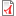 